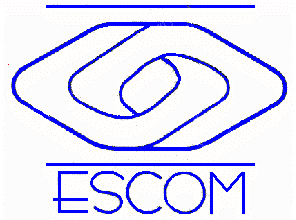  Fecha: ______/______/______Por medio de la presente solicito se permita el ingreso a la Escuela Superior de Cómputo en el periodo vacacional, comprendido del 1 al 23 de agosto de 2015,  a los alumnos: Para la  realización de actividades académicas referentes a  su Trabajo Terminal.Número de T.T.________________________________________________________________Título de T.T.__________________________________________________________________Vo. Bo. Nombre y firma del Profesor Director del Trabajo Terminal	Profesor Responsable				Nombre del alumnoNúmero de boletaFirma